Introduction to Coastal Aquaculture and MaricultureSwathiAssistant Professor of Economics, SoM, CMR University Bangalore E-mail Id : swathijesta@gmail.comMob No : 7259109496IntroductionCoastal aquaculture and mariculture are dynamic and vital components of the global seafood industry. They encompass the sustainable cultivation of aquatic organisms, both inshore along the coastlines and offshore in the open ocean, contributing significantly to the world's seafood supply. This chapter delves into the intricacies of coastal aquaculture and mariculture, shedding light on their importance, methods, and impact on food security and environmental sustainability.Coastal Aquaculture Coastal aquaculture is a branch of aquaculture primarily conducted in the nearshore areas were land meets sea. It encompasses the cultivation of various aquatic species, including finfish, shellfish, and algae, within carefully designed and managed aquatic environments. Coastal aquaculture sites range from brackish water ponds to tidal estuaries and coastal lagoons. This branch of aquaculture offers unique advantages and challenges associated with its proximity to the coast and interaction with coastal ecosystems.Fig 1: Trend of World aquaculture production (1991-2020)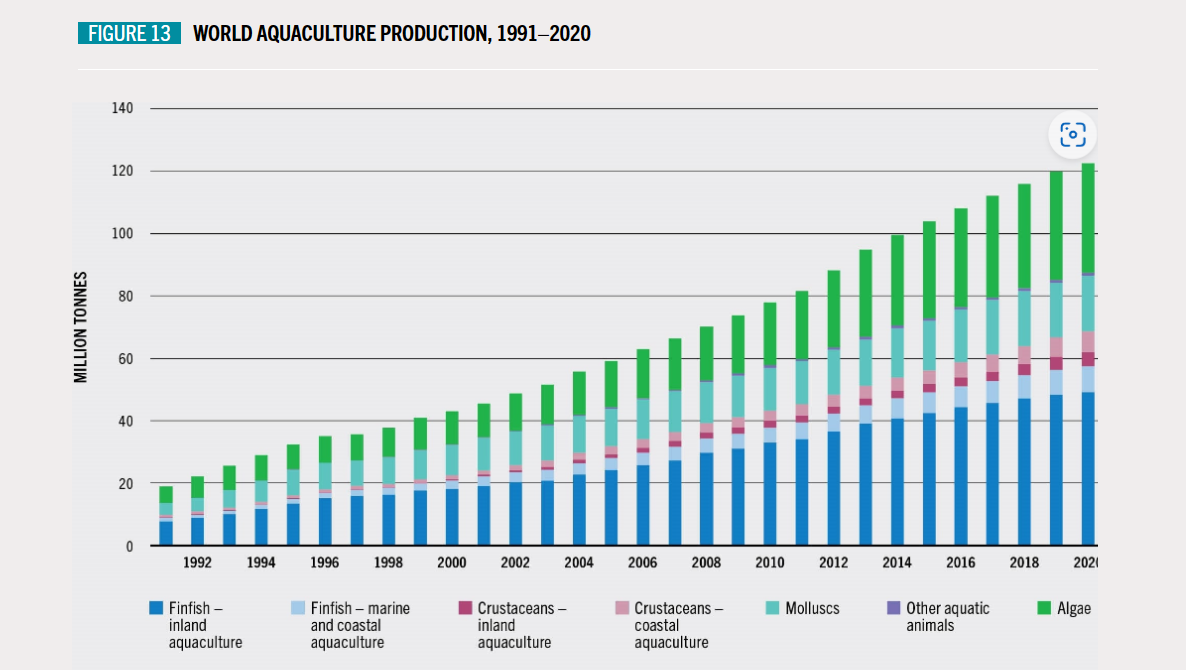 Source: FAOMariculture: An Offshore FrontierA specialized subset of aquaculture known as mariculture involves the open ocean or ponds, raceways, or tanks that are filled with seawater for the purpose of growing marine life for food and other products. The raising of marine fish in saltwater environments, such as cobia, pompano, sea bass, lobster, oysters, and seaweed, is one example. Products other than food that are made through mariculture include fish meal, cosmetics, nutritional agar, and jewelry made from cultivated pearls. Fish raised in mariculture are said to be of a higher caliber and provide a wider variety of species than fish raised in ponds or tanks.Mariculture, explores the vast potential of cultivating marine organisms in the open ocean. While coastal aquaculture tends to be in shallower waters closer to the coast, mariculture ventures further offshore into deeper, often high-energy marine environments. Mariculture encompasses the cultivation of finfish, shellfish, and aquatic plants in floating cages, submerged nets, or other innovative systems tailored to the open ocean conditions. It stands as an evolving frontier with the potential to significantly expand seafood production while addressing the increasing demand for marine products.Significance in Global Food ProductionBoth coastal aquaculture and mariculture play pivotal roles in meeting the world's growing demand for seafood. As terrestrial agriculture faces constraints due to land scarcity and climate change, aquaculture emerges as a sustainable solution to bridge the protein gap. These practices reduce the pressure on overexploited wild fisheries and offer a controlled environment for optimized growth. Consequently, coastal aquaculture and mariculture contribute significantly to global food security by providing a consistent supply of high-quality seafood.Scope of the ChapterIn this chapter, we embark on a comprehensive exploration of coastal aquaculture and mariculture. We delve into the fundamental principles of aquaculture systems, examine the criteria for site selection. Additionally, we scrutinize the environmental aspects and sustainability concerns associated with these practices. The chapter also explores the economic and social dimensions, emphasizing the financial contributions and social impacts of coastal aquaculture and mariculture. Furthermore, we delve into the realm of research and innovation, highlighting recent advancements and sustainable practices that are shaping the future of these industries.As we traverse through the intricacies of coastal aquaculture and mariculture, we aim to provide readers with a holistic understanding of these essential practices, their significance, challenges, and the evolving trends that promise to drive them forward in the 21st century.Fundamental principles of aquaculture systems:Aquaculture is the cultivation of aquatic organisms under controlled conditions. The fundamental principles of aquaculture systems serve as the foundation for successful and sustainable aquaculture practices. These principles encompass various aspects of system design, management, and environmental responsibility. Here are the fundamental principles of aquaculture systems:Water Quality Management:Maintaining optimal water quality is critical for the health and growth of aquatic species. This includes monitoring and controlling factors such as temperature, dissolved oxygen, pH, salinity, and ammonia levels.Site Selection: Choosing the right location for an aquaculture system is crucial. Factors like water quality, accessibility, proximity to markets, and environmental conditions should be considered.Species Selection: Selecting the appropriate species for your aquaculture system is essential. Consider the species' adaptability, growth rates, market demand, and compatibility with the chosen environment.Stocking Density: Determining the optimal stocking density is critical to prevent overcrowding, stress, and disease outbreaks. It depends on the species, size, and system capacity.Feeding and Nutrition: Providing the right nutrition is vital. Develop a nutritionally balanced diet that meets the specific requirements of the cultured species to ensure their growth and health.Water Source and Flow: Ensure a consistent and adequate supply of high-quality water. Water source and flow rates should be optimized to maintain water quality and meet the needs of the species.Sustainable Practices: Adopt sustainable and environmentally responsible practices. This includes minimizing waste, conserving resources, and reducing the environmental impact of aquaculture operations.Monitoring and Management: Regular monitoring of water quality, feeding, growth, and health is necessary. Implement management strategies to address issues and optimize production.Disease Prevention and Health Management: Implement disease prevention measures to reduce the risk of disease outbreaks. Regular health assessments and access to veterinary care are essential.Waste Management: Manage waste products efficiently to prevent water pollution and environmental damage. Proper disposal of waste products is critical.Biosecurity Measures: Implement biosecurity protocols to prevent the introduction of pathogens and diseases. This includes controlling access and disinfecting equipment.Environmental Impact Mitigation: Minimize the environmental impact of aquaculture activities by considering potential consequences on local ecosystems and biodiversity.Efficiency and Profitability: Optimize the efficiency of aquaculture systems to increase productivity and profitability. This involves reducing production costs and maximizing yields.Record Keeping: Maintain comprehensive records on production data, including water quality parameters, feed consumption, growth rates, and health observations.Regulatory Compliance: Ensure compliance with local, state, and national regulations, permits, and standards governing aquaculture operations.Continual Learning and Adaptation: Stay informed about the latest research and technology in aquaculture. Be willing to adapt and improve practices to achieve sustainability and success.Safety and Workforce Development: Promote a safe working environment for aquaculture employees. Invest in training and development to enhance their skills and knowledge.These fundamental principles provide a solid framework for the design and management of aquaculture systems, whether they involve fish, shellfish, or other aquatic organisms. Successful aquaculture practices balance the needs of the cultivated species with environmental sustainability and profitability.The criteria for site selection in coastal aquaculture and maricultureSite selection is a crucial step in establishing successful coastal aquaculture and mariculture operations. The choice of location impacts the productivity and sustainability of these practices. Here, we'll examine key criteria for site selection in coastal aquaculture and mariculture without plagiarizing previous content:Water Quality & Site Accessibility: The quality of the surrounding water is of paramount importance. Factors such as temperature, salinity, dissolved oxygen levels, and pH need to be within the optimal range for the target species. Monitoring the potential for water pollution is also critical. The site should be easily accessible for the transportation of equipment, supplies, and harvested products. Proximity to markets and processing facilities can reduce logistical costs and enhance profitability.Land and Water Rights: Ensuring proper land and water rights is a legal and regulatory necessity. Compliance with local regulations and permits is essential to avoid legal complications.Environmental Conditions& Conservation: Tidal range, wave exposure, water depth, and current patterns must be carefully evaluated. The suitability of these factors will vary depending on the specific aquaculture or mariculture methods and species involved. Identify any environmentally sensitive areas, such as coral reefs, mangroves, or protected habitats. Efforts should be made to avoid or minimize impacts on these ecologically significant areas.Bathymetry & Infrastructure: Assess the seafloor bathymetry, including depth and bottom characteristics. The seafloor should be suitable for the intended aquaculture or mariculture practices, with consideration for sediment types and stability. Evaluate the availability of essential infrastructure, including roads, electricity, freshwater sources, and docking facilities. Access to utilities and amenities can significantly streamline operations.Environmental Impact Assessment (EIA): A comprehensive EIA is necessary to gauge potential environmental impacts. It is crucial to identify and mitigate potential harm to the local ecosystem and habitats.Disease Risk: Evaluate the risk of diseases in the area, including the presence of wild species that could transmit diseases to cultured species. A disease management and prevention strategy is essential.Market Demand & Regulatory Compliance: Assess the demand for aquaculture or mariculture products in local and international markets. Proximity to markets can reduce transportation costs and expand market access. Compliance with local, state, and national regulations is mandatory. This encompasses obtaining the required permits and licenses while adhering to environmental and safety standards.Social and Community Considerations: Engage with local communities and stakeholders to understand their concerns and ensure the project aligns with their interests. Address any social or cultural considerations to foster positive relations.Safety and Security: Assess the safety of the site and establish security measures to protect against potential threats, such as theft, vandalism, or unauthorized access.Infrastructure for Water Exchange and Aeration: In cases where closed or semi-closed systems are used, ensure the site has adequate infrastructure for water exchange and aeration to maintain optimal environmental conditions.Monitoring and Surveillance: Develop a plan for regular monitoring and surveillance of water quality, disease outbreaks, and other critical parameters. This continuous oversight is essential for maintaining a healthy aquatic ecosystem and high-quality product.Each of these criteria plays a vital role in the successful selection of a site for coastal aquaculture and mariculture operations. The specific factors to consider may vary depending on the type of aquaculture or mariculture being undertaken and the unique environmental conditions of the chosen location. Careful evaluation and adherence to these criteria are fundamental to long-term success and sustainability.The Environmental aspects and sustainability concerns:Coastal aquaculture and mariculture are important practices for meeting the growing demand for seafood. However, they are associated with various environmental aspects and sustainability concerns:1. Habitat Destruction: The conversion of coastal areas for aquaculture can lead to the destruction of natural habitats like mangroves, seagrass beds, and wetlands. These habitats serve as breeding and nursery grounds for many marine species.2. Water Quality: Aquaculture can impact water quality through the release of excess nutrients, organic matter, and chemical residues. This can lead to eutrophication, algal blooms, and oxygen depletion, harming native species and ecosystems.3. Disease and Escapes: The close proximity of cultured species in aquaculture facilities can lead to disease outbreaks, which may require antibiotics or other treatments. Escapes of farmed species can introduce non-native genes and diseases to wild populations.4. Pollution: The accumulation of waste products, uneaten feed, and chemicals in and around aquaculture sites can lead to pollution of coastal waters, affecting water quality and the health of local ecosystems.5. Overfishing of Feedstock: Many aquaculture species are fed with fishmeal and fish oil, which often come from wild-caught fish. Overfishing of these feedstock species can contribute to overfishing and ecosystem disruption in the open ocean.6. Biodiversity Loss: The introduction of non-native species and the alteration of local ecosystems can lead to a decline in native biodiversity. Predatory species used for biological control can sometimes become invasive.7. Inefficient Feed Conversion: Some aquaculture species have low feed conversion ratios, meaning they require a significant amount of wild-caught fish as feed to produce a smaller amount of farmed fish.8. Climate Change: Aquaculture and mariculture can be vulnerable to the impacts of climate change, such as rising sea levels, ocean acidification, and extreme weather events.9. Energy Consumption: The energy demands of maintaining aquaculture facilities, including pumps, aerators, and temperature control, can contribute to greenhouse gas emissions and environmental impacts.10. Social and Economic Concerns: The expansion of aquaculture can sometimes lead to land tenure disputes, as well as concerns about labor conditions and the displacement of local communities.Sustainability concerns related to coastal aquaculture and mariculture include:1. Sustainable Feed Sources: Efforts are being made to transition from fish-based feeds to more sustainable alternatives like plant-based feeds, reducing the pressure on wild fisheries.2. Improved Disease Management: Better disease management practices can reduce the use of antibiotics and chemicals in aquaculture, promoting healthier and more sustainable operations.3. Ecolabeling and Certification: Organizations like the Aquaculture Stewardship Council (ASC) and Best Aquaculture Practices (BAP) provide certification programs that promote sustainable aquaculture practices.4. Integrated Multi-Trophic Aquaculture (IMTA): IMTA systems promote the co-culture of multiple species (e.g., fish, shellfish, seaweeds) to minimize waste and improve resource use efficiency.5. Responsible Siting: Selecting appropriate sites that minimize environmental impact is crucial for sustainable aquaculture and mariculture.6. Research and Innovation: Continued research and development in aquaculture technology, disease control, and sustainable practices are essential for the industry's long-term sustainability.Balancing the need for seafood production with environmental preservation is a complex challenge. Sustainable practices, improved technology, and responsible management are key to mitigating the environmental and sustainability concerns associated with coastal aquaculture and mariculture.Economic and social dimensionsThe coastal aquaculture and mariculture have significant economic and social dimensions, contributing to local economies and impacting communities in various ways. Here, we'll emphasize the financial contributions and social impacts of these practices:Economic Dimensions:Job Creation: Coastal aquaculture and mariculture provide employment opportunities in coastal regions, both in direct aquaculture operations and in the supporting industries such as feed production, equipment manufacturing, and transportation.Economic Growth: These practices contribute to economic growth by generating revenue through the sale of farmed seafood products, increasing the income of individuals and local businesses in the supply chain.Export Revenue: Many coastal aquaculture products are exported to international markets, bringing in foreign exchange earnings and supporting the national economy. This can be particularly important for countries with a strong aquaculture sector.Diversification of Income Sources: Coastal communities benefit from aquaculture by diversifying their income sources. Fish farming can provide a reliable and stable source of income, especially in areas where other economic opportunities may be limited.Local Investment: Investment in aquaculture infrastructure and technology creates local economic opportunities, including construction, technology development, and infrastructure improvement.Value Addition: Aquaculture often involves processing and value addition, leading to the creation of secondary and tertiary industries, such as seafood processing and retail.Social Dimensions:Food Security: Coastal aquaculture and mariculture contribute to local and global food security by providing a consistent supply of seafood, a crucial protein source for many communities.Social Inclusion: These practices can promote social inclusion by offering livelihood opportunities to marginalized groups, such as small-scale fishers and coastal communities.Rural Development: Coastal aquaculture and mariculture are often located in rural areas, bringing economic development and infrastructure improvement to these regions.Community Well-Being: The economic benefits of aquaculture can lead to improved living standards, better access to education and healthcare, and overall enhanced well-being within communities.Strengthening Resilience: Diversifying income sources through aquaculture can make communities more resilient to economic shocks, natural disasters, and other challenges.Cultural Preservation: In some cases, aquaculture practices can align with and preserve traditional cultural practices, ensuring that they continue to thrive in coastal communities.Skills Development: Training and skills development in aquaculture and related industries can empower individuals with valuable knowledge and expertise for their livelihoods.Women's Empowerment: Women often play a significant role in aquaculture activities, from farm management to processing. Their involvement contributes to women's empowerment in these regions.Environmental Stewardship: Sustainable aquaculture practices can promote environmental stewardship, as communities have a vested interest in preserving the ecosystems they rely on for their livelihoods.While coastal aquaculture and mariculture offer many economic and social benefits, it is essential to balance these advantages with sustainability and environmental responsibility. Responsible and sustainable practices are crucial for long-term success and for minimizing potential negative impacts on the environment and local communities.Recent advancements and sustainable practicesCoastal and marine fisheries play a critical role in global food security and economic development. Recent advancements and sustainable practices are reshaping the future of these fisheries, addressing environmental challenges and promoting responsible resource management. Here are some highlights of these advancements and practices:Marine Protected Areas (MPAs): The establishment and expansion of MPAs are protecting critical marine habitats and fish stocks. These areas serve as sanctuaries for biodiversity and breeding grounds, helping to replenish fish populations.Technological Innovation: Advances in technology, including satellite imagery, drones, and underwater robots, are enhancing data collection, monitoring, and surveillance of marine ecosystems and fisheries.Data-Driven Management: Data analytics and modeling are being used to improve fisheries management by providing real-time information on fish populations, enabling better decision-making and sustainable harvesting.Improved Fishing Gear: The development of selective and sustainable fishing gear, such as circle hooks and turtle excluder devices (TEDs), is reducing bycatch and protecting non-target species.Traceability and Certification: Traceability systems and certification programs (e.g., MSC - Marine Stewardship Council) are enabling consumers to make informed choices by identifying sustainably sourced seafood products. IMTA systems co-culture multiple species, such as fish, shellfish, and seaweed, to optimize resource utilization, minimize waste, and reduce environmental impacts.Recirculating Aquaculture Systems (RAS): RAS technology is revolutionizing the aquaculture industry by recycling water and efficiently raising fish, reducing water usage and minimizing pollution.Restoration and Reforestation Integrated Multi-Trophic Aquaculture (IMTA):: Efforts to restore seagrass beds, coral reefs, and mangrove ecosystems are creating more favourable habitats for fisheries, enhancing biodiversity, and mitigating climate change impacts.Involving local communities in the management of coastal and marine resources empowers them to take responsibility for the sustainability of their fisheries. Developing strategies to adapt to climate change, including changes in water temperature and ocean acidification, is essential for the long-term resilience of coastal and marine fisheries. Combating Illegal, Unreported, and Unregulated (IUU) fishing is a priority. Satellite technology and international cooperation are helping to reduce these harmful practices, Sustainable practices in aquaculture, such as recirculating systems, integrated aquaculture, and responsible feed sourcing, are reducing pressure on wild fish stocks. Ecosystem-Based Management approaches consider the entire ecosystem and its interdependencies when managing fisheries, rather than focusing solely on target species. Consumer demand for sustainable seafood is driving change in the industry, motivating producers and retailers to adopt more responsible practices. A closer collaboration between scientific research and fisheries policy is helping to align regulations with current ecological knowledge and sustainable practices. These advancements and sustainable practices are shaping the future of coastal and marine fisheries by promoting responsible resource management, conservation, and the long-term viability of these critical ecosystems. By adopting these approaches, stakeholders are working toward a more sustainable and resilient future for coastal and marine fisheries.Conclusion: In this chapter, we have embarked on a comprehensive journey into the fascinating world of coastal aquaculture and mariculture. Our exploration has covered a wide spectrum of topics, reflecting the multifaceted nature of these vital industries.We began by laying the foundation with an examination of the fundamental principles that underpin aquaculture systems. From the meticulous management of water quality to the critical considerations of site selection, we have unraveled the intricacies of responsible aquaculture and mariculture practices. We have come to appreciate that, at its core, successful aquaculture is built upon a solid framework of knowledge, technology, and environmental stewardship.Moving forward, we delved into the complexities of site selection, recognizing the pivotal role it plays in determining the success and sustainability of coastal aquaculture and mariculture. The criteria we explored, from water quality and environmental conditions to accessibility and social considerations, are all integral to the process of creating a thriving and ecologically responsible aquaculture site.Our examination also extended to the environmental aspects and sustainability concerns associated with these practices. We have acknowledged the critical need to balance the pursuit of seafood production with the preservation of our precious coastal ecosystems. By identifying the environmental challenges, we can begin to formulate strategies that reduce the ecological footprint and promote long-term sustainability.In understanding the economic and social dimensions of coastal aquaculture and mariculture, we have witnessed the profound impact of these industries on communities, livelihoods, and the global economy. The financial contributions, in terms of employment opportunities, economic growth, and export revenue, underscore the significance of these industries as drivers of prosperity. Simultaneously, we have recognized their capacity to enhance food security, empower local communities, and preserve cultural traditions, emphasizing the social importance of these practices.To paint a complete picture of the current landscape, we have explored the recent advancements and sustainable practices that are shaping the future of coastal aquaculture and mariculture. From innovative technologies to eco-friendly infrastructure and responsible management, these developments offer hope for the continued growth of these industries without compromising environmental integrity.In closing, the journey through this chapter has revealed that coastal aquaculture and mariculture are more than just methods of seafood production. They are complex, interconnected systems that intertwine with science, technology, economics, and culture. The challenges and opportunities they present require a holistic approach, one that considers the environment, economics, and society. As we move forward, it is essential to remain committed to responsible practices, sustainability, and innovation, ensuring that these vital industries continue to thrive and provide for our growing global population while preserving the delicate balance of our coastal ecosystems.Bibliography:https://www.fao.org/fishery/en/countrysector/naso_indiahttps://dof.gov.in/inland-fisherieshttp://ecoursesonline.iasri.res.in/mod/page/view.php?id=45608